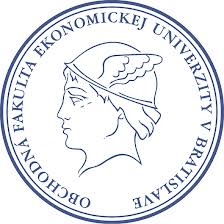 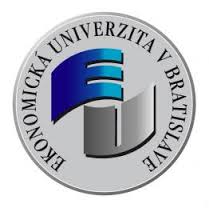 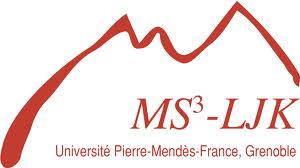 Manažment predajaPopis odboru : Francúzsky študijný program pripravuje budúcich úspešných slovenských manažérov s medzinárodnou pôsobnosťou prostredníctvom výučby francúzskeho jazyka pre manažérov, právnickej francúzštiny, francúzskych reálií, francúzskeho seminára spolu s odbornými predmetmi medzinárodného práva, medzinárodného ekonomického práva, medzinárodného obchodu, obchodného rokovania a iných.Domáca partnerská inštitúcia : Obchodná fakulta Ekonomickej univerzity v Bratislave Francúzska partnerská inštitúcia : Univerzity Pierre Mendes France v GrenobliZačiatok výučby tohto programu : 2004Dĺžka trvania programu : 2 rokyVýučba: Pre úspešné absolvovanie štúdia je potrebné uspieť na všetkých povinných skúškach. 50% vyučujúcich sú francúzski profesori, plus cca 10 konzultantov magisterských záverečných prác. Približne 30% výučby prebieha vo francúzštine.Hodnotenie: K získaniu magisterského diplomu treba okrem skúšok napísať záverečnú diplomovú prácu. Prácu je potrebné odovzdať do konca štvrtého semestra, následne sa k nej vyjadrí francúzsky aj slovenský konzultant. Diplomová práca je napísaná vo francúzskom jazyku a na konzultácie s francúzskymi profesormi sa využívajú videokonferencie.Podmienky prijatia : O prijatí na magisterský stupeň štúdia sa rozhoduje ešte na bakalárskom stupni; uchádzači musia predložiť bakalársky diplom alebo diplom o vyššom vzdelaní z oblasti ekonómie a manažmentu (napríklad vedenie podniku, obchod, financie, cestovný ruch atď.).Možnosti uplatnenia sa : Absolvent študijného programu Managment de la vente je kvalifikačne pripravený na vykonávanie profesie manažéra predaja,  ktorá vyžaduje poznanie a aplikáciu najmodernejších metód v rámci danej  obchodnej funkcie. Ďalej je absolvent kvalifikačne pripravený  na  vykonávanie početných nadväzných profesií, a to  v oblasti nákupu, exportných operácií, distribúcie, marketingovej komunikácie, výskumu trhu, produktovej politiky, v priemyselnej a bankovej sfére, ako aj  v oblasti medzinárodných obchodných aktivít. Koncepcia študijného programu umožňuje absolventom získať dodatočné kompetencie  pre prácu v domácich a zahraničných podnikoch, ak aj v medzinárodných inštitúciách.Kontakty :Na SlovenskuProf. Ing. Jaroslav Kita, CSc.Adresa : Ekonomická univerzita, Dolnozemská cesta 1, 852 35, BratislavaTelefón : 02/ 67 29 11 30E-mail: kita@dec.euba.skVo Francúzsku :Prof. Claude MartinAdresa : Université Grenoble 2, Place Doyen Gosse 38 031, Grenoble Cedex.Télefón: 04 76 28 45 89E-mail : Claude.Martin@iut2-Grenoble.frviac informácií nájdete na internetových stránkach www.euba.sk a www.euba.sk/master/